АНКЕТА 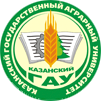 заявка для участия в Обзорной экскурсии по Казанскому государственному аграрному университетуСогласие на обработку персональных данных    _______________________________(да, нет)ФИО город, районномер школыпрофиль классаколичество человекФИО представителя (если больше 2х человек) дата экскурсииконтактные телефоныэлектронная почта